Ephemeral FashionBy María CorcolesApril 2, 1996.The latest trends that designers have shown to the public are very surprising, because these don’t look like the styles they showed us previously. We have noticed that they are somewhat more eccentric, and they don’t have so much to do with the “Casual” style that we like so much because it isn’t  jazzy and everyone can wear it.We started this new phase of fashion with the “Grunge Style” that many of us liked very much, but others disliked. Personally, I really liked this style and I'm sorry it's not a trend anymore. Basically, this style consists of a more masculine image, a disheveled style, like an adolescent who is angry with the world. Clothes like plaid shirts, boots, cowboy jackets ... could be found mainly in stores.The next style broke free of all the previous trends, because it went from being extravagant to become a normal style or rather “Casual”. It was crazy to see how everyone loved this style and how fast it became a trend. It’s based on variety and not on a specific and lasting trend. Everyone can wear the clothes they feel comfortable with and be fashionable. The most famous clothes are simple dresses with thin straps, crop tops, ripped jeans... among others.This is the style that we have been looking for for years, and I wouldn’t like to lose the essence that has been so difficult to find by being forced to follow an eccentric trend that we don’t even know if it will succeed.This new style for which there is not yet a name in particular, is based on piercings, tattoos, jazzy-coloured hair... It's a bit crazy to think that something so ridiculous could become a global trend, because I can’t even imagine everyone who wants to be fashionable wearing these "new accessories", if you can call them that.Before writing this article, I asked several people about this new style, and most of them agree that it will be a failure, and that we shouldn’t put aside the casual style that we like so much.To be honest, I hope this style doesn’t get anywhere, and that we maintain the casual style that has conquered our hearts. I think the first thing that we have to think about when we want to create a new trend is that we have to create something that everyone who wants to be fashionable feels comfortable with. At the moment, there are three styles which are very different from each other in this new phase of fashion. The three of them have made a difference in the fashion world. I don’t know if the casual style will disappear, or if the grunge style will come back, or if the new style without a name will succeed.I don’t know what’s going to happen tomorrow, but I will be waiting to see what happens in the fashion world and write about it.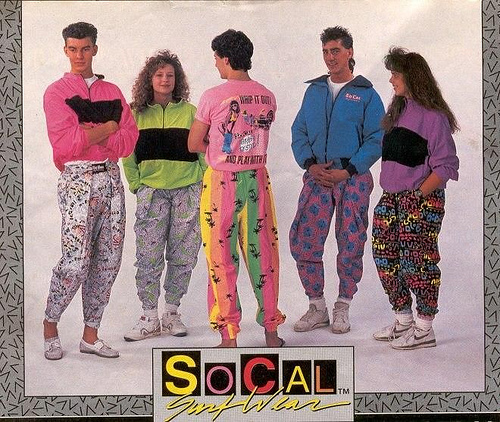 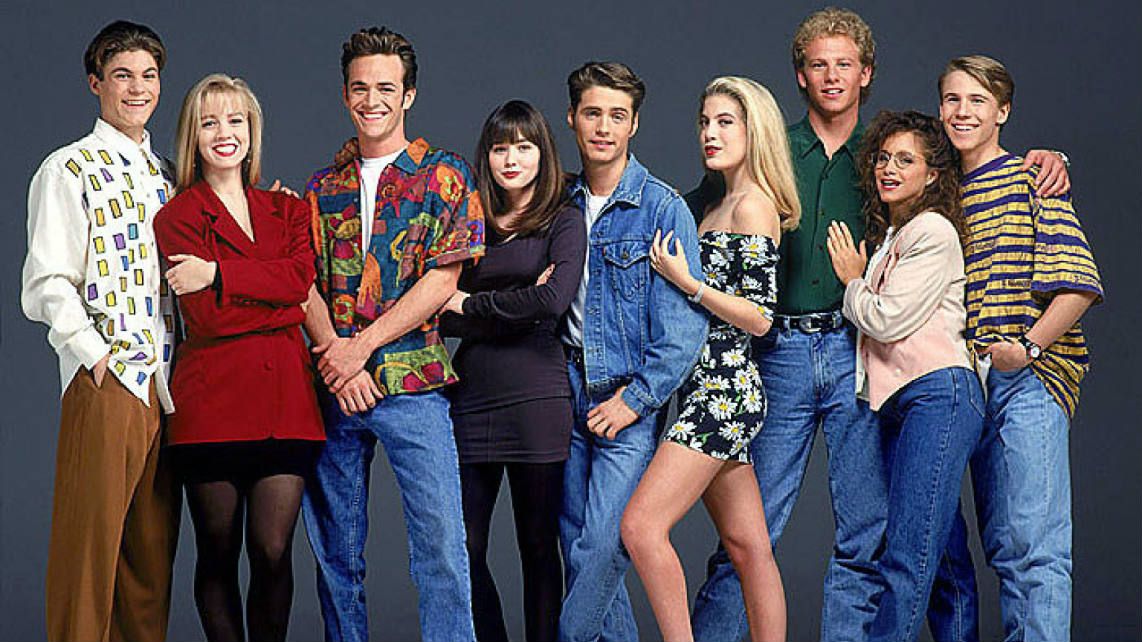 